پيژندنه د افغانستان بانک د قانون لومړي بند او دویمې مادې پر بنسټ،  د افغانستان بانک بنسټیزه موخه په هېواد کې  ،د قیمتونو ثبات ساتل دي ،چې له مخې د پېسوسو پړسوب کچه باید داسې ډول وساتل شي تر څو د خلکو اقتصادي پریکړې اغیزمنې نه کړي.د افغانستان بانک ،د پېسوسیاستونو لوی آمریت ،په هېواد کې د پېسوسیاستونو د پلي کېدونکي ارګان په توګه ،د سمو او مناسبو پالیسو د جوړونې او اجراکونې دندې په غاړه لري. دا پالیسې باید د هیواد د اقتصادي ودې او د مالي ثبات په برخه کې مرسته وکړي . په یو ټاکلي وخت کې ،د قیمتونو ټولیزې کچې لوړوالي ته د پیسو پړسوب وايي . د یادونې وړ ده د یو یا څو توکو د قیمتونو لوړوالي ته د پیسو پړسوب نه ویلکیږي .د افغانستان بانک د پېسو سیاستونو لوی آمریت په هیواد کې د پېسود پړسوب کچې، د معلومولو لپاره د مصرفي توکو له شاخص څخه ګټه پورته کوي .د قیمتونو شاخص په يوه ټاکلې دوره کې د توکو اوچوپړتیاوو د قیمتونو د بدلون د اندازه کولو معیار ته ویل کيږي . چې دا معیار د بيلابیلو لارو څخه په ګټې اخیستنې سره محاسبه کيږي ځکه هره لارهد شاخص په ځانګړو برخو کې بدلونونه څرګندوي.د پېسو سياستونو لوی آمریت په هېواد کې د قیمتونو کچه وخت ناوخت تر څيړنې لاندې نیسي تر څو د قیمتونو ناغوښتونکې حالت د هیواد په اقتصادي حالت ناوړه اغیز رامینځته نه کړي او د یادونې وړ ده چې د قیمتونو په کچه  کې تېز تغیرات د هېواد په اقتصادي ودې ناوړه اغیزه لري نو له دې کبله د پېسو سیاستونو لوی آمریت دا ژمنه کوي په هېواد کې به سمې او مناسبې پېسوپالیسۍ جوړياو پلې کړي . د افغانستان بانک د پېسو سیاستونو لوی آمریت دا هڅه کوي چې په هيواد د پیسو د پړسوب کچه د یو عدد په کچه وساتي ،چې په دې ډول د هېواد اقتصادي ودې ترلاسه کولو کې مرسته وکړي.مصرفي توکو د قیمتونو شاخصد مصرفي توکو د قیمتونو شاخص په هېوادکې د کورنۍ لګښتنو د اندازه کولو تر ټول مهم او ټولیز معیار ګڼل کيږي دا په داسې حال کې ده چې په نړۍ کې د قیمتونو د بدلون د اندازه کولو لپاره له نورو معيارونو څخه ګټه پورته کيږي خو د مصرفي توکو د قیمتونو شاخص یو بشپړ او مهم شاخص دی او د قیمتونو د کچې د اندازه کولو لپاره د يو مهم شاخص په توګه منل شوی دی . د احصايې او معلوماتو ملي اداره ،چې په هېواد کې د مصرفي توکو د قیمتونو د شاخص د ترتیب دنده په غاړه لري په دې وروستیو وختونو کې یو شمیر مهم بدلونونه رامینځته کړي دي  .چې د دې بدلونونو له مخې د سروې ګانو سیمه له لسو ولایتونو څخه تر شلو ولایتونو پورې پراختیا موندلی ده  او همدا رنګه  د ونډو په برخه کې هم یو څه بدلون رامینځته شوی دی . د دې تر څنګ په دې څيړنه کې بنسټ کال یا اساس کال هم بدلون موندلی دی چې د زیږدیز کال2011 د مارچ میاشتې څخه 2015 د اپریل میاشت ته بدل شوی دی . چې دا بدلونونه د پوښښ سیمه ډیروي اود یو ټولیز او ښه انځور څرګندونه کوي .په تیریو وختونو کې د خوراکي توکو ونډه په ټولیز شاخص کې 52 سلنه وه خو اوسمهال بیا 48 سلنې ته راټیټه شوې او د غیرېمصرفي توکو ونډه په تیر وخت کې 48 سلنه وه چې اوسمهال 52 سلني ته لوړه شوې ده .چې دا بدلونونه د کورنیو مصرفي توکو په سيستم کې د پام وړ بدلون څرګندوي .دا معلوموي چې د غیرې خوارکي توکو ارزښت تر خوراکي توکو لوړ  دی .د هر توکي ونډه ،د هماغه توکي ونډه د مصرفي توکو په کڅوړه کې څرګندوي چې د ترلاسه کولو لپاره یې مصرفول انعکاسوي . د یو توکي ونډې ډیرښت په هماغه کڅوړه کې د نورو سره پرتله کوي په نوي شاخص کې د غوښې ،غوړیو،وچه او تازه میوو،مصاله جاتو ،د کور سامانونه،درملنه ،اړیکې،اطلاعات اوفرهنګ،هوټلونو برخه زیاته شوې ده دا په داسې حال کې چې د غلو او دانو ،شیدی،پنیر د چر ګانو هګۍ،سابه،خواږه،تنباکو ،جونګړه،ښوونه او روزنه ،ټرانسپورت اود متفرقه برخه کم شوی ده .په هېواد کې د پېسود پړسوب کچې ته لنډه کتنه:کله چې مونږ د پېسو پړسوب اوږد مهاله بدلون په نظر کې ونیسوو، د پيسو پړسوب اړوند زماني توقعات ښاييمثبت او د افغانستان بانک  له خوا د کابو کولو وړ وي او دا په هغه صورت کې شونې ده چې پالیسي او پلانونه په داسې ډول طرحه شي چې د عرضې او تقاضاترمنځ خلا او همدارنګه د کورنیو بازارونوتکيه په وارداتي توکو راکمولو لپاره ګټورې وي.  اوسمهال افغانستان کې ګڼ شمیر عوامل وجود لري چې د پېسوپړسوب لپاره موثر او د پېسو پړسوب په بدلون کې مهم رول لوبوي. له هغو عواملو څخه یو تر ټولو مهم عامل چې د افغانستان د پیسوپړسوب لپاره موثر دی، بهرنۍ عامل دی  لکه د لویو سوداګریزو شرکاو، د پېسو پړسوب په کچه کېتغیرات چې د هغه له ډلې  څخه د پاکستان او ایران نومونه یادولی شو  ځکه  افغانستان د خپلي اړتیا زیاته برخه له دغو هېوادونو څخه پوره کوي او کورني بازارونه د دغو هېوادونو له وارداتي توکو څخه ډک ديد کورنیو تولیداتو ټيټه کچه، راکړو ورکړو کې له امریکایې ډالرو  څخه استفاده، په هېواد کې د منظم ټرانسپورټی  سیستم نشتون، له ګاونډیو هېوادونو سره سوادګریزې او ترانزیتي ستونزې، بازار کې د بشپړ سيالۍ نشتون(انحصار)، اقتصادي او سیاسي ثبات نشتوالی او د راتلونکې په اړه اندیښنې او بی باوري هغه عوامل دي چې زمونږ هېواد کې د قیمتونو د بدلولونو او نوساناتو  لامل ګرځي. له دې ستونزو سره سره، د افغانستان بانک د پېسو سیاست عمومي آمریت په دې واکمن دی چې په هیواد  کی د پيسو د پړسوب کچه تر خپل واک لاندې ونیسي .چې له یو رقمي عدد څخه لوړنشي.مهم ټکيد 1399لمریز  لیږدیز کال د مرغومیپه میاشت کې ټولیز پړسوبکموالی موندلی دی. د مصرفي توکو قیمتونه  د کلني محاسبې پربنسټ 4.95سلنې تر 4.11سلنې پورې کموالیڅرګندوي .دا کموالی د خوراکياو غیري خوراکيتوکو شاخصونو دقیمتونو  د کموالی له امله منځ ته را غلی دی.د خوراکي توکي شاخص قیمت  له 7.50سلنې تر6.10سلنی پورېکموالیښيي ، دا کموالی  ډير د(  غله او دانه ،غوښه،وچې  او تازه میوې،سابه  ،خواږه،مصاله جات او غير الکولی څښاک  ) قیمتونو د کمښت له امله رامینځته شوي دي . په ورته  مها ل کې  د غیرې خوراکي توکو قیمت د روان لمریز لیږد کال د لیندۍله میاشتې څخه د مرغوميمیاشت  پورېله 2.47سلنې تر  2.16سلنه کمښت څرګندوي .د غیرې خوراکي توکو شاخصدمرغومی په میاشت کې دکموالی لامل (جامې ،کور،،اطلاعات او معلومات ) برخې دبیې کموالی دې.چي د غیرې خوراکي توکو شاخص یی تر اغیزې لاندې نیولی دی .د  هستې( خالص) انفلاسیون (۳۰%  Trimmed Mean) هم د مرغومیپه میاشت کېبدلون څرګندوي. خلاصه شوی اوسط یو مهم معیار دهستې( خالص)تورم ګڼل کېږي. چې 4.23سلنې تر 3.98 سلنېپورېکموالیموندلی دی.په همدې توګه  ټولیز پړسوب د کابل ښار په کچه د کلني بدلون پر بنسټ له 3.59تر 3.41سلنې پورې د  مرغومی  په میاشت کې کمشوي دی او  دمیاشتیني بدلون پر اساس 0.15نه تر.0.52سلنې د مرغومیمیاشت کېزیاتوالیکړی دی. د کابل په کچه د خوراکي توکو  شاخص  دکلنيمحاسبې پر بنسټ  له 2.76سلنې تر 2.62سلنې پورېکم شوی دی.  او د غیر خوراکي توکو شاخص د کلني بدلون پر بنسټ د کابل په کچه له 4.15سلنې تر3.95سلنې پورېکمښت څرګندوي .سرچینی : د احصايې او معلوماتو ملي اداره / دافغانستان بانک د پیسو ټولیز پړسوبدکلنۍ محاسبې پر بنسټ  مرغومیمیاشت کې کموالی ښکاره کوي.د پېسو ټولیز پړسوب کچه د 1399لمریز لیږدیز کال دکلنيبدلونونو پر بنسټ دمرغومی په میاشت کې کموالیکړی دی. دمصرفي توکو ټولیزپیسو پړسوب له 4.95سلنې4.11سلنې پورې کموالیڅرګندوي. داکموالیدخوراکي او غېرخوراکيتوکو دقیمتونو دکموالی نه سرچېنه اخیستې ده،  چې ټولیز شاخص یې تر اغېزیلاندې نیولی دی.او له بلې خوا، څرنګه چې  دمیاشتیني محاسبې پر بنست چې توپیرونه په لندمهاله توګه د څیړنې لاندې نیول کېږي اوپه لنډ مهاله توګه بدلونونه څیړي د دې محاسبې پر اساس له 0.31سلنې څخه تر 0.26سلنې پورې دمرغومی په میاشت کې کم شويدي.(1)خوراکي توکو شاخص دکلنۍ بدلون پر بنسټ د ټیټ قیمتونو ښکارندوی دی.د احصائې او معلو ماتو ملي ادارې د وروستیو ارقامو د لاس ته راوړلو  پر اساس دکلني محاسبې پر بنسټ د خوراکي توکو قیمت له 7.50سلنې نه6.10سلنې  پورې کموالیڅرګندوي .د دېکموالیاصلي لامل د(غله او دانه ،غوښه، وچې اوتازه میوې،سابه ،خواږه،مصاله جات او غیرالکولی څښاک  ) دقیمتونوکموالیدی..سرچینی : د احصايې او معلوماتو ملي اداره / دافغانستان بانک د خوراکي توکي شاخص د میاشتینيمحاسبې پر بڼست مرغومي په میاشت کې کموالیښکاره کويد خوراکي توکو  شاخص په برخه کې دمیاشتيني بدلون معیار پربنسټدمرغومي میاشت کې 0.20سلنې ته رسیدلی دی، حال دا چې دا رقم په تيره میاشت کې 0.25سلنه سنجش شوی وو.  داکموالیدخوراکي تو کو اجزاوولکه (غله او دانه ،سابه  ،خواږه ،مصاله جات ) دقیمتونو له امله را منځ ته شوی دی.دکلني محاسبې پر بنسټ د مرغومیپه میاشت کې د غلې دانې قیمتونو کموالیکړی دیالف - ډوډۍ، اوړه او غلې  دانې چې  ټولیز پړسوب  کې ۶.۱۴ سلنه  ونډه لري ،د کلني محاسبې پر بنسټله 10.69سلنې نه  تر 8.69سلنې پورې دمرغومیپه میاشت کې کم شوی دی. اوهمدا راز د میاشتیني محاسبې پر اساس د دې برخې شاخص 0.56سلنه لیندۍپه میاشت کې تر0.51-سلنې پورې د څیړنې په دوره کېکموالیموندلی دی.ددې شاخص دنرخ کمیدلو اصلي  لامل د روان کال په اوږدو کې د هیواد د وریجو ،  او جوارو حاصلات زیاتوالی ګڼل کیږي چې دبیلګې په توګه د وریجو حاصلات دتیر کال په پرتله 15 سلنه کې زیاتوالي د دې برخې شاخص یې تر اغېزې لاندې نیولې.ب - غوښه په ټولیز شاخص کې 7.5سلنه  ونډه  لري،د کلني محاسبې پر بنسټ 10.13سلنې تر 9.76سلنې پورېدمرغومیپه میاشت کی کموالی موندلی دی. او همدا راز دا بدلون د میاشتیني محاسبې پر بنسټ (په لند مهاله توګه)له 0.09سلنه تر 0.32سلنې پورېزیاتشوی.ددې شاخص دقیمتونو کمیدلو اصلی لامل د روان کال په اوږدو کې په ټول هیواد کې دکبانو د تولید 350 فارمونه جوړیدل دې چې د کبانو تولید په کچه کې زیاتوالی راغلی .سږ کال دڅیړنې  په میاشت کي د تیر کال  په پرتله 1500 ټنه دکبانو په تولید کې زیاتوالې ښکاره کیږی .او همدا راز په ننګرهار  خوست ولایتونو  کې  د چرګانو فارمونو کی هم زیاتوالی راغلی دی.  او د هیواد په بازارونو کې یاد شوی برخې ورکړه یې زیاته کړی اوددی شاخص بیه یې تراغیزی لاندی نیولې ده .پ - د  کلني محاسبې پر بنسټ دلبنیاتو :(شیدې،پنیراو دچرګانو دهګۍ)قیمت چې دمصرفې توکوټولیز شاخص 4.7سلنه جوړوي د کلني محاسبې پر بنسټ له3.81سلنې تر 5.95سلنې پورې د څیړنې په  موده کې زیاتوالیموندلی دی .او همدا راز  د میاشتیني محاسبې پر بنسټ  هم د دې برخې شاخص له 0.51سلنې تر 0.90سلنې پورې زیاتوالی کړی دی .ددې برخې د نرخونو زیاتوالی یوو   له اصلی  دلایلو څخه په عمومي ډول په سړه هوا کې دهګیو پیرود لپاره غوښتنه مخ په ډیریدو وي ،همدا راز په پاکستان هیواد کې د وچې او تازه شیدۍ قیمت لوړوالی موندلې دې چی زمونړ هیواد کې د لبنیاتو  نرخ باندې مستقیمه اغیزه کړی ده .ت -د خوراکي توکو یوه مهمه  برخه هم دغوړيو شاخص دی . چې په ټولیز شاخص کې 4.6سلنه ونډه لري . د دې  برخې شاخص د کلني محاسبې پر بنسټ  دلیندۍپه میاشت کې له12.61سلنه تر  14.87سلنې پورې دمرغومی په  میاشت کېزیاتشوی دی. او همدا رازدمیاشتینيمحاسبېپر بنسټ د دې شاخص قیمت  له2.92سلنې تر 4.82سلنېپوری زیاتوالیموندلی دی.د ‌ذکر شوي شاخص په نرخ کې زیاتوالی دنړیوالونرخونو سره تړاو لری ،په نړیوال بازار کې د لمر ګلی او زیتون غوړی په ترتیب سره 6 او 29  سلنه زیاتوالی موندلی دی . ث - د وچې او تازه میوېشاخص چې په ټولیز شاخص کې 5.0سلنه ونډه لري.دکلنی محاسبې پر بنست 2.64سلنې ته رسیدليدي،حال دا چې دا رقم په تیره میاشت کې 5.03سلنه سنجش شوی وو .له بلې خوا د میاشتیني محاسبې پر اساس ددې برخې دشاخص قیمت له 5.13-سلنې دلیندۍ په میاشت کې تر1.33-سلنې  پورې دمرغومیپه میاشت کې زیاتوالیموندلی دی.،ددې شاخص بیې  کموالی  اصلی لاملونه  په کندهار  او غزنی ولایتونو کی دالو بخارا د حاصلاتو زیاتوالی او همدا رنګه په ننګر هار ولایت کې دسیتورس  او فراه ولایت کې د انارو حاصل  او په بدخشان ولایت کې دپستې په حاصلاتو کې 64 سلنه زیاتوالي دی چې داشاخص یي تر اغیزی لاندی نیولی دی.ج - دسابو قیمت  هم د مرغومی په میاشت کې کم شویدی. دا برخه په ټولیز شاخص کې6.0سلنه (ونډه) لري. او کولای شي هر بدلون په دې برخه کې د پیسو ټولیز پړسوب تر اغیزې لاندې ونیسی .ددې برخې قیمت د کلنۍمحاسبې پر بنسټ له2.20سلنېتر 3.73-سلنې پورې د مرغوميپه میاشت کې کموالی موندلی دی.او همدا راز دمیاشتنيمحاسبې پر بنسټ ددې شاخص قیمت  له 1.65سلنېنه تر0.30- سلنې پورې کمه شوی ده. دکچالوانو  ساتنې لپاره 294  خونې او  پیاز ساتنې لپاره 39 خونې دمیوو ساتنې لپاره 10خونې  او 21 دمیوو وچونکې دستګاه ګانې (ماشینونه)له یوی خوا او له بلې خوا په ننګر هار  ولایت کې د  رومیانو د حاصلاتو زیاتوالي، د ګلپیانو د حاصلاتو زیاتوالي په لغمان ولایت کې چې تقریبآ 22 زره ټنو ته رسیدلی دی . او همدا راز په بغلان ، میدان وردګ او تخار ولایتونو کې د لوبیا د حاصلاتو زیاتوالی هغه لاملونه دی چې ددې برخې شاخص يي تر اغیزې لاندی نیولی دی.خواږه  چې په عمومي شاخص کې 2.7 سلنه ونډه لري ،له 5.92سلنېتر5.60سلنې پورې دمرغوميپه میاشت کېکموالی کړی دی.  او د میاشتیني محاسبې پر اساس ددې شاخص قیمت  له 0.79سلنې تر 0.49-سلنې پورېکموالیموندلی دی.ددې شاخص د کموالي اصلی لامل  په پکتیا ،بلخ،کندهار او کڼر  ولایتونو کې د شاتو دتولید زیاتوالی دي. او همدا راز د موسمي اغیزی له امله د آیس کریم پیرود غوښتنه کمه شوې دي .او دا شاخص یې تر اغیزې لاندې نیولی دی. ح -د څیړنې په دوره کې د مصاله جاتو قیمت  هم د کلني محاسبې پر بنسټ  کموالیښکاره کوي،چې  دکلني محاسبې  پر بنسټ له 3.64- سلنې تر 5.02-سلنې پورې کم شوی دی.او همدا راز، د میاشتیني محاسبې پر اساس له 1.21سلنه کې تر1.06-سلنې پورېکموالی کړی دی.دبوستان سبز په نامه دکرهنیز شرکت دفعالیت پیلیدل چې په هر ساعت کې 20 ټنو رب تولید ظرفیتپه  ساعت کي  لریاو همدا راز دهوګۍ د تولید،هلمند ولایت کې هم له  هغېعواملو څخه دي جېددېشاخص دبیيټیټیدلو لامل ګرځیدلی دی.خ- غیرېالکولی مشروبات قیمت دکلنيمحاسبې پر اساس  له 3.40سلنېتر 3.05سلنې پورېبدلون کړی دی. همدا راز د میاشتینيمحاسبې پر اساس ،د دېبرخې شاخص له 0.61سلنې  تر 0.18-سلنې پورې دمرغومی په  میاشت کې بدلونپه ګوته کويلکه څنګه چې بوره د غیر الکوليک مشروباتو  تولید کې د خامو موادو په توګه کارول کیږي ، نو د بورې دقیمت د کموالی د غیر الکولي مشروباتو نرخ  کمولو کی وڼډه لرونکی څیز ګڼل کیږی . او همدا راز پدی فصل کې د غیر الکولي سړو څښلو غوښتنه کمه شوی چی ددې شاخص بیه يي تر اغیزې لاندې نیولي ده .سرچینی : د احصايې او معلوماتو ملي اداره / دافغانستان بانک (2 )  غېرې خوراکي توکيکلنيپړسوب د مرغومي په میاشت کې کموالی کړی  دی.غېرې خوراکيتوکو شاخص چې دټولیز شاخص 52.2سلنه جوړويد۱۳۹۹لمریز لیږدیز کال د مرغومي په میاشتکې  بدلونراغلی دی او 2.16سلنېته رسیدلی دی حال دا چې دا رقم په تېره میاشت کې2.47سلنه سنجش شوی وو.او داکموالیاصلی لامل د ترانسپورت او رستورانت او هوتل د شاخصونو نه پرته ددې برخې ټول شاخصونودبیېکمیدل ګڼل کېږي..دمیاشتیني  محاسبې پر بنسټ ددغېبرخې  شاخص له 0.36سلنه  دلیندۍپه میاشت کې تر 0.32سلنې  پورې دمرغومیمیاشت کې کموالیکړی دی .الف - تنباکوچې په عمومي کڅوړه کې 0.3 سلنه ونډه لریدکلنيمحاسبې پر اساس  له 4.60سلنېتر 4.97سلنې پورېزیاتوالیکړی دی. همدا راز د میاشتینيمحاسبې پر اساس ،د دېبرخې شاخص له 0.34سلنې  تر 0.47سلنې پورېدمرغومي په  میاشت کې بدلون په ګوته کويد12.5 سلنه تکس لګیدل دغې توکي باندې د 2020 کال د وږی میاشت راپدېخوا  ،چې په پایله کې یو ګورس سګرت ( شل قوطی) په اوسط ډول  35 دالر و ته رسیدلي دي.ددې لامل ګرځېدلي ديچې دا برخه تر اغیزې لاندې ونیسې..ب - دجامو دشاخص قیمت  چې دټولیز شاخص کې 4.6 سلنه ونډه لري له  7.61سلنه  تر 6.93سلنې پورې د1399 کال دمرغومی پهمیاشت کې کم شوی دی. او همدا راز  دمیاشتیني محاسبې پر بنسټ هم ددې برخې قیمت له 1.32سلنې تر 0.03-سلنې پورې دمرغومی په میاشت کې  کموالی موندلی .ددې شاخص دکمولو مرسته کونکې په هیواد کې په ځانګړي توګه په هلمند او بلخ ولایتونو کې د پنبې تولید چې د تیر کال په پرتله زیاتوالي موندلی چې ددې مودې په لړ کې په کورنیو  بازارونو کې عرضه کولو زیاتوالي لامل ګر ځیدلې دي.اد ددې برخې شاخص بیه یې ټیټ کړی دی.پ - کور،اوبو ،بریښنااو ګاز19.1 سلنه په ټولیز شاخص کې ونډه لري ، دکلنيمحاسبې پر بنسټ له 1.34سلنېتر 0.28-سلنې پورې د 1399کال دمرغومیپهمیاشت کې کموالی ښکاره کوي .لکه څرنګه چې ګورو د دې  برخې ونډه په ټولیز شاخص کې زیاته ده له همدې کبله دی چې هر بدلون په دې برخه کې په ټولیزشاخص باندې ډیره اغیزه لري،له بلې خوا د میاشتیني محاسبې پر اساس د دې شاخص  قیمتد  مرغومیپهمیاشت کې تر0.14-سلنې پورې رسیدلی ده. حال دا چې ددې شاخص قیمت په تېره میاشت کې 0.18سلنه سنجش شوی وه.افغانستان په تیرو اته میاشتو کې له ګاونډی هیواد ایران څخه د 1.2 ملیارد ډالر په ارزښت غیر نفتې توکې وارد کړي . پدې توکو کې اوسپنه ، فولاد او سمنت شامل دي همدا رنګه د  ليندۍ میاشت کې افغانستان دایران هیواد نه دخواف د اوسپنې  پټلې له لاری نه د اول ځل لپاره  وارداتی توکيهرات ښار ته ورسیده .په ورته مهال کې د لمریزې بریښنا پنځه تولیدی شرکتونه جوړیدل  هرات ولایت کې او همدا راز په پلازمینه کابل کې د کورونو د کرایې  کمیدل  د ساختمانو جوړولو،او تعمیراتي  توکو دِغوښتنې کموالي دا هغه لاملونه دي چې ددې برخی شاخص یې تر اغیزی لاندې نیولي دي .ت - دکور سامانونه چې11.9 سلنه په ټولیز شاخص کې ونډه لري د لیندۍپه میاشت کې له 5.03سلنېتر6.08سلنېپورېدمرغومي په میاشت  کی زیاتوالی موندلی دی او د میاشتیني محاسبې پر بنسټ له  0.49سلنهتر 0.94سلنې  پورې  دمرغومي په میاشت کې زیاتشوی.دسړې هوا له امله ،د کمپلې ،شړې بخاری او  ګازي اجاقونو ته دغوښتنې زیاتوالی له هغه  دلایلو څخه دي چي ددې شاخص بیه لوړه شوي ده .ث - روغتیاشاخص  چې په ټولیز پړسوب  کې 6.2 سلنه ونډه لري، دکلني محاسبې پر بنسټ د روان کال دمرغوميپه میاشت کې تر 6.08سلنې پورې زیات شوی  ده، حال دا چې دا رقم په تېره میاشت کې5.98سلنه  ثبت شوې وه.له بلېخوا د میاشتیني محاسبې پر بنسټ له 0.24-سلنې تر 0.13-سلنې پورېزیاتوالی  ښکاره کوي.ددې شاخص دنرخ لوړیدو اصلي دلیل دا دی چې ددرملو تولید لپاره  اومه موادو بیه  په ایران او پاکستان هیوادونو کې  ډیر شوی دی.ج - ټرانسپورتچې دټولیز شاخص 4.32 سلنه جوړوي .دکلني محاسبې پر بنسټ د روان کال دمرغومیپه میاشت کې له 12.35-سلنې تر 11.81-سلنې پورېزیاتوالی موندلی دی.او همدا راز .د میاشتیني محاسبې پر بسټ ،دا برخه د غیرې خوراکي توکو شاخص له 0.86سلنې تر1.32سلنې  پورېزیاتوالیکړی دی.په نړیوال بازار کې د خامو تیلو بیه د تیرې میاشتې په پرتله لس سلنه لوړه شوې ده.همدا رنګه د تیلو ډیری  ټانکرونه د هیواد شمالي زون له لارې کابل ته ښار ته واردیږي . په دې مهال کې د سالنګ لویه لاره کې ددرنې واورې اورښت له امله دشمالي ولایتونو سره د کابل لاری بندې شوې و ې ، او ددې لامل وګرځیده چې په بازارونو کې دکمې ورکړې په وجه  کابل ښار کې د تیلو بیه لوړه شې او دا شاخص تراغیزې لاندې ونیسې .ح -دمخابراتوشاخص په ټولیز شاخص کې 1.7 سلنه ونډه لري د کلنيمحاسبې پر اساس د مخابراتو قیمت تر0.66-سلنې  پورېزیات شوی دی. حال دا چې دا رقم په تېره میاشت کې  0.77-سلنه سنجش شوی وو. او همدا راز د میاشتیني محاسبې پر اساس د دې شاخص قیمت له 0.66-سلنې  تر 0.06-سلنې پورې زیاتوالی کړی دی.خ -او همدا رنګه اطلاعات او فرهنګ چې 1.1 سلنه په ټولیز شاخص کې ونډه لري ،ددې ښکارندوی دي چې په ټولیز شاخص باندې ډیر لږ اغیزه لری.او د دې شاخصقیمت  د کلني محاسبې پر اساس له2.55سلنې نه  تر 1.30 سلنېپورې کموالی موندلی  دی، او د میاشتیني محاسبې پر بنسټ له 0.30سلنې 0.71-سلنې پورېکموالیښکاره کوي.ددې شاخص بیې د کمیدو اصلي دلیل په کابل کې د کاغذ دتولید دلمړنې فابریکې دفعالیت  پیل دی ، دا فابریکه ددې وړتیا لري چې هره ورځ 120 ټن کاغذ تولید کړي.د -د ښوونې او روزنې شاخص د کلني محاسبې پر بنسټ چې له 4.43سلنهدلیندۍپه میاشت کې تر 5.48سلنه پورې د څیړنې په دوره کېزیاتوالی کړی دی. او  همدا راز دمیاشتیني محاسبې پراساس دا شاخص له0.97-سلنې  تر1.14سلنې پورېزیاتوالی څرګندوي انګلیسی او ساینسي مضامینو ته په کورسونو کې د غوښتنې زیاتوالی د ذکر شوي شاخص په فیس کې زیاتوالی ددې لامل ګرځېدلی چې ددې شاخص بیه تراغیزې لاندې ونیسې‌ذ - رستورانټ او هوټلد شاخصقیمت دلیندۍ په میاشت کې  له 0.32- سلنې تر0.14-سلنې پورې د روان کال د مرغوميمیاشت  کې زیاتوالی کړی دی. همدا راز دمیاشتیني سنجش پر بنسټ دا شاخص د غېرې خوراکي توکو له برخې نه  له 0.72سلنه تر0.08-سلنې پورې د څیړنې په دوره کې  کمښت کړی دی.ددې شاخص بیه دلوړیدلو اصلي لامل د غوړي او لبنیاتو دبیې جګیدل ګڼل کیږی.ر -او همدا راز د متفرقه برخې شاخص د روان کال د لیندۍپه میاشت کې له 7.61سلنې تر9.05سلنې پورې دمرغومیپه میاشت کې زیاتوالی کړی دی. او همدا راز د میاشتیني سنجش پر بنسټ له 0.37سلنې تر 2.08سلنې پورېزیاتوالی کړی دی.دهستې انفلاسیون (اصلي  انفلاسیون)په هېواد کې د هستې انفلاسیون کچه د د افغانستان بانک د پالیسو اغیزمنتیا د قیمتونو ټولیزې  کچې باندې د کنترول ښکارندويي کوي. د دې معیار پربنسټ، د انفلاسیون د کچه  بدلونونه چې غیر عادي عوامل لري او د کنترول نه هم بهر دي، په شاخص کې په پام کې نه نیول کېږي د انفلاسیون دکچی زیاته برخه د فصلي بدلونونو او کله ناکله د غیرې عادي پیښو له امله اغیزمنکيږي. استفاده کيږي. په دغه کړنلاره کې هغه اجزاوی چې په غېر عادي توګه قیمتیې بدلون مومي په شاخص کې ترنظر لاندې نه نیول کيږي تر څو پورېپه ټولیز شاخص باندې یې د اغیزې نه مخنیوی وشي .د هستې انفلاسیون د معلومولو له معیارونو څخه یو یې هم د اوسط لنډیز (30% Trimmed Mean) دی.  دغه معیار یو مشخصه برخه په نظر کې نیسي او د ساده لنډیز شاخص په اساس وروسته له نظر لاندې اجزاوېتر لرې کولو وروسته محاسبه کیږي .د دې  معیار په اساس پیسو پړسوب د 1399لمریز لیږدیز کال دلیندۍپهمیاشت کې له 4.23سلنې  تر 3.98سلنې پورېدمرغوميپه میاشت کې کم شوی دی.بل معیار د هستې تورم عبارت دی لهلګښتي توکو شاخص  بې د ډوډۍ ،غوړي او ترانسپورتڅخه . چې پیسو پړسوب د دې معیار  په اساس 3.43سلنې ته د مرغومیپه میاشت کې رسیدلی دی حال دا چې دا رقم په تېره میاشت کې4.32سلنه سنجش شوی وو. د دې معیار  له مخې د میاشتیني محاسبې پر بسټ له0.07سلنې تر0.08سلنېپورې بدلون ښکاره کوي.. 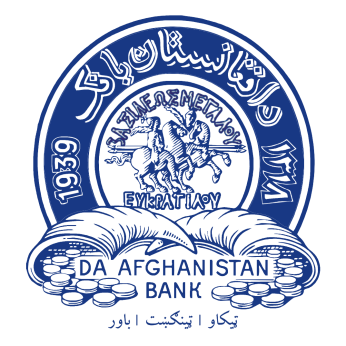 د افغانستان بانکد پوليسیاست لوی آمریتد پولي پړسوب میاشتینی راپورپه هېوادکې د قیمتونو کچې تغییراتو ته بشپړه کتنهمرغومی 1399جدول : د پېسو پړسوب د هیواد په کچهجدول : د پېسو پړسوب د هیواد په کچهجدول : د پېسو پړسوب د هیواد په کچهجدول : د پېسو پړسوب د هیواد په کچهجدول : د پېسو پړسوب د هیواد په کچهمیاشتنی بدلونمیاشتنی بدلونکلنی بدلونکلنی بدلونتوکيمرغومی1399لیندۍ1399مرغومی1399لیندۍ13990.260.314.114.95ټولیز پړسوب0.200.256.107.50خوراکي توکي او غیرې الکولي څښاک0.320.362.162.47غیرې خوراکي توکي ،تنباکو او چوپړتیاوې0.080.073.434.32ټولیز شاخص د استوګن ځایونو،غلو دانو ،غوړیو او ټرانسپورټ څخه پرته .3.984.23پېسو پړسوب  د خلاصه شوي اوسط (۳۰%)(لنډیز Trimmed mean)دکابل شاخصدکابل شاخصدکابل شاخصدکابل شاخصدکابل شاخص0.520.153.413.59ټولیز پېسو پړسوب 1.220.17-2.622.76خوراکي توکي او غیر الکولي څښاک0.060.363.954.15غیرې خوراکي توکي ،تنباکو او چوپړتیاوېجدول :خوراکي توکيد پېسو پړسوب جدول :خوراکي توکيد پېسو پړسوب جدول :خوراکي توکيد پېسو پړسوب جدول :خوراکي توکيد پېسو پړسوب جدول :خوراکي توکيد پېسو پړسوب جدول :خوراکي توکيد پېسو پړسوب میاشتنی بدلونمیاشتنی بدلونکلنۍ  بدلونکلنۍ  بدلونونډه (٪)توکيمرغومی 1399لیندۍ1399مرغومی1399لیندۍ1399ونډه (٪)توکي0.200.256.107.5047.8خوراکي توکو پړسوب او غیرې الکولي څښاک 0.51-0.568.6910.6914.6 ډوډي اوړه غلې دانې0.320.099.7610.137.5غوښه0.900.515.953.814.7لبنیات(شیدۍ،پنیر،هګۍ)4.822.9214.8712.614.6غوړي1.33-5.13-2.645.035.0وچه او تازه میوه0.30-1.653.73-2.206.0سابه0.49-0.795.605.922.7خواږه1.06-1.215.02-3.64-1.3  مصاله0.18-0.613.053.401.4غیرې الکولي څښاک3-جدول:غیرې خوراکي توکوپړسوب3-جدول:غیرې خوراکي توکوپړسوب3-جدول:غیرې خوراکي توکوپړسوب3-جدول:غیرې خوراکي توکوپړسوب3-جدول:غیرې خوراکي توکوپړسوب3-جدول:غیرې خوراکي توکوپړسوب3-جدول:غیرې خوراکي توکوپړسوبمیاشتیني بدلونمیاشتیني بدلونکلنی بدلونکلنی بدلونونډه (٪)اقلاماقلاممرغومی1399لیندۍ1399مرغومی1399لیندۍ1399ونډه (٪)اقلاماقلام0.320.362.162.4752.252.2غیرې خوراکي توکي تنباکو او چوپړتیاوې0.470.344.974.600.30.3 سګرت او تنباکو0.03-1.326.937.614.64.6جامې0.14-0.180.28-1.3419.119.1استوګن ځای0.940.496.085.0311.911.9دکور سامانونه0.13-0.24-6.085.986.26.2روغتیا1.320.8611.81-12.35-4.34.3  ترانسپورت0.06-0.66-0.66-0.77-1.71.7مخابرات0.71-0.301.302.551.11.1  اطلاعات و فرهنگ   1.140.97-5.484.430.40.4ښوونه او روزنه0.08-0.720.14-0.32-1.11.1هوټل او رستورانت2.080.379.057.611.41.4  متفرقه